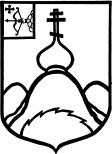 О внесении изменений в постановление администрации от 09.02.2022 № 111 «О создании межведомственной антинаркотической комиссии Опаринского муниципального округа»В целях осуществления организационно-управленческих мероприятий, направленных на профилактику злоупотреблений наркотиками, сильнодействующими средствами психотропными веществами, обеспечения  контроля за оборотом наркотических веществ, снижения их незаконного потребления, пропаганды здорового образа жизни и повышения эффективности деятельности органов системы профилактики по пресечению и выявлению связанных с наркоситуацией правонарушений и преступлений в Опаринском муниципальном округе, в соответствии с Уставом, администрация Опаринского муниципального округа ПОСТАНОВЛЯЕТ: 1. Внести изменения в постановление администрации от 09.02.2022 № 111 «О создании межведомственной антинаркотической комиссии Опаринского муниципального округа»:1.1. Приложение № 1 постановления от 09.02.2022 № 111 «О создании межведомственной антинаркотической комиссии Опаринского муниципального округа» изложить в новой редакции. Прилагается.    2.  Контроль за исполнением настоящего постановления возложить на заместителя главы администрации по социальным вопросам Зайцеву С.П.          3. Настоящее постановление вступает в силу в соответствии с действующим законодательством.Глава Опаринского муниципального округа          		        А.Д.МакаровПОДГОТОВЛЕНОСОГЛАСОВАНОРазослать:   Макарову А.Д., Зайцевой С.П., членам АНК - 10 Подлежит опубликованию в Информационном бюллетене органов местного самоуправления муниципального образования Опаринский муниципальный округ Кировской области и на официальном сайте Опаринского муниципального округаПравовая экспертиза проведена:предварительная  заключительная  Экспертиза соответствияправилам оформления проведена  Зайцева Светлана Петровна2-20-58Приложение № 1	                                                                  УТВЕРЖДЕН                                                                         постановлением администрации        Опаринского муниципального округа        от                        №  С О С Т А Вмежведомственной антинаркотической комиссии  Опаринского муниципального кругаАДМИНИСТРАЦИЯ ОПАРИНСКОГО МУНИЦИПАЛЬНОГО ОКРУГАПОСТАНОВЛЕНИЕАДМИНИСТРАЦИЯ ОПАРИНСКОГО МУНИЦИПАЛЬНОГО ОКРУГАПОСТАНОВЛЕНИЕАДМИНИСТРАЦИЯ ОПАРИНСКОГО МУНИЦИПАЛЬНОГО ОКРУГАПОСТАНОВЛЕНИЕ16.02.2022№146пгт Опарино пгт Опарино пгт Опарино Заместитель главы администрации по социальным вопросам             С.П.ЗайцеваИ.о. заведующего отделом юридической и кадровой работы администрации Опаринского муниципального округаЮ.А. СтепановаИ.о.заведующего отделом  организационной работы администрации Опаринского муниципального округаЕ.В. МельникМАКАРОВАндрей Дмитриевич-глава  муниципального округа, председатель КомиссииЗАЙЦЕВАСветлана Петровна-заместитель главы администрации по социальным вопросам, заместитель председателя комиссииИВАНОВА Анастасия Олеговна-ведущий специалист отдела культуры и социальной политики, секретарь Комиссии                        Члены Комиссии:                        Члены Комиссии:                        Члены Комиссии:БОХАНОВАТатьяна Викторовна-начальник управления образования администрации Опаринского муниципального округаБУШУЕВ Анатолий Николаевич-начальник  ОП «Опаринское» МВД России«Мурашинский»	(по согласованию)КУЛАЕВАНаталья Николаевна-и.о.главного врача КОГБУЗ «Опаринская ЦРБ»  (по согласованию)                                      ЛЮБАЕВАНаталья Николаевна-главный редактор КОГАУ «Издательский дом     «Слово Севера» «Редакция газеты  «Опаринская искра»  (по согласованию)МАКСИМОВА Надежда Николаевна-заведующий отделом культуры и социальной политики СЕРГЕЕНКОВА Марина Владимировна-ведущий специалист, ответственный секретарь  КДН и ЗП СЕННИКОВАИрина Николаевна-заведующая отделом организационной работы ХЛЫБОВАЛариса Васильевна-начальник Опаринского отдела СОН КОГАУСО«Межрайонный комплексный центр социального обслуживания населения в Подосиновском районе» (по согласованию)ЧЕСНОКОВАлександр Сергеевич-старший инспектор Юрьянского межмуниципального филиала ФКУ УИИ  УФСИН России по Кировской области (по согласованию)